В октябре в детском саду «Радуга»  был проведен конкурс рисунков детей  на тему: «Родной свой край - люби и знай»,  была оформлена выставка рисунков детей и взрослых,  посвященная 80-летию Хабаровского края, выставка поделок из природного материала «Осень в гости просим».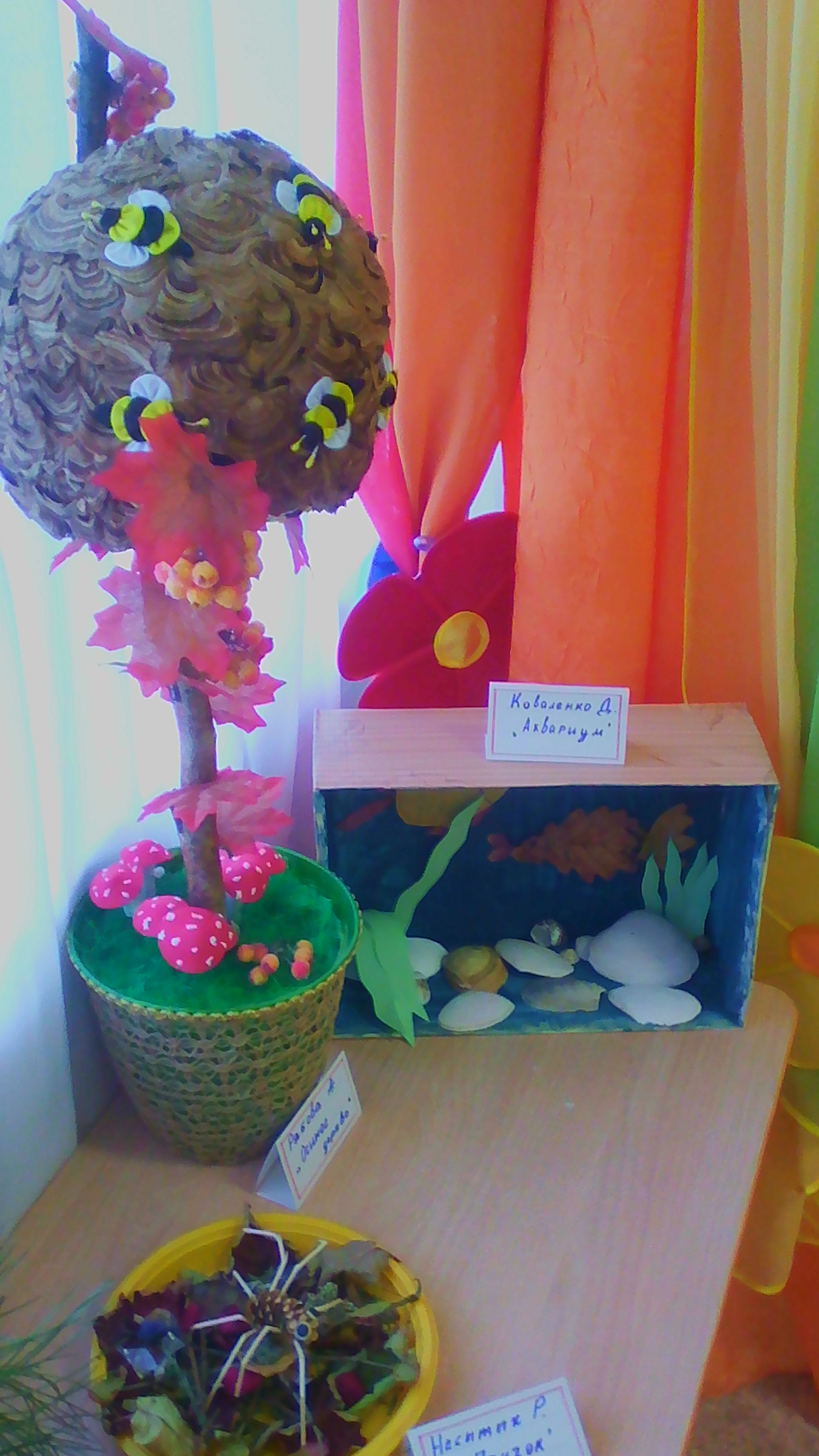 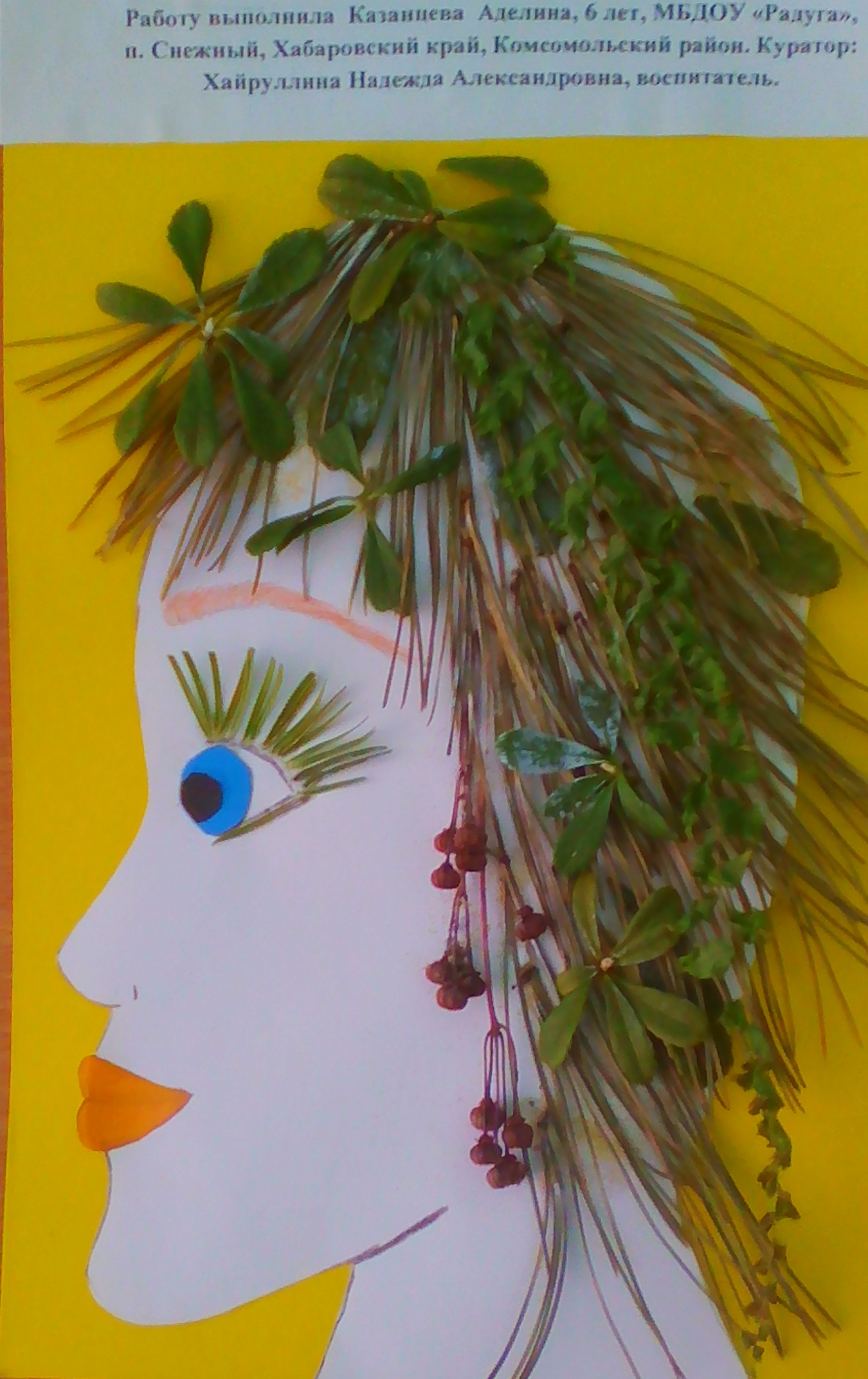 Весело и интересно прошел праздник осени  «Осенняя мозаика».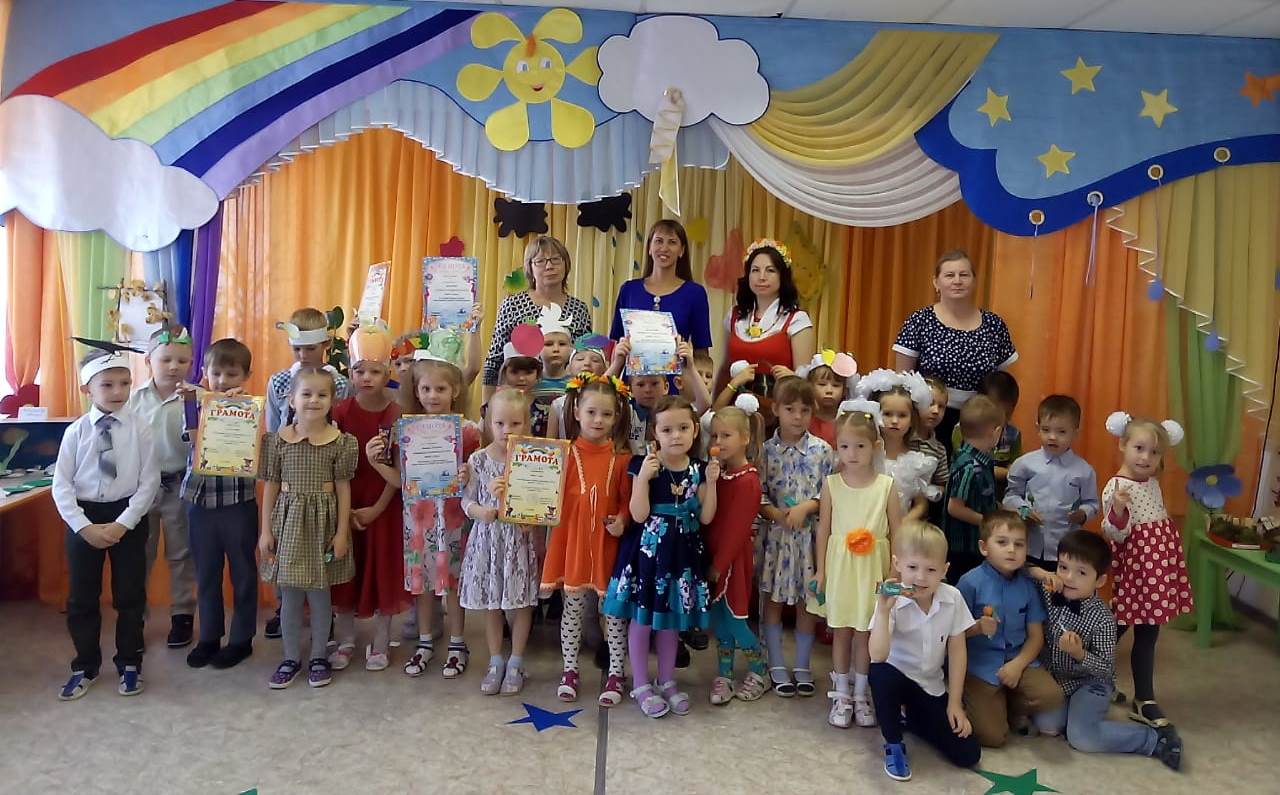 Дети стали участниками «Недели дорожной безопасности» в течение которой изучали правила дорожного движения, играли в различные игры, создали книгу правил дорожного движения. Для родителей были оформлены папки- передвижки и памятки по данной теме.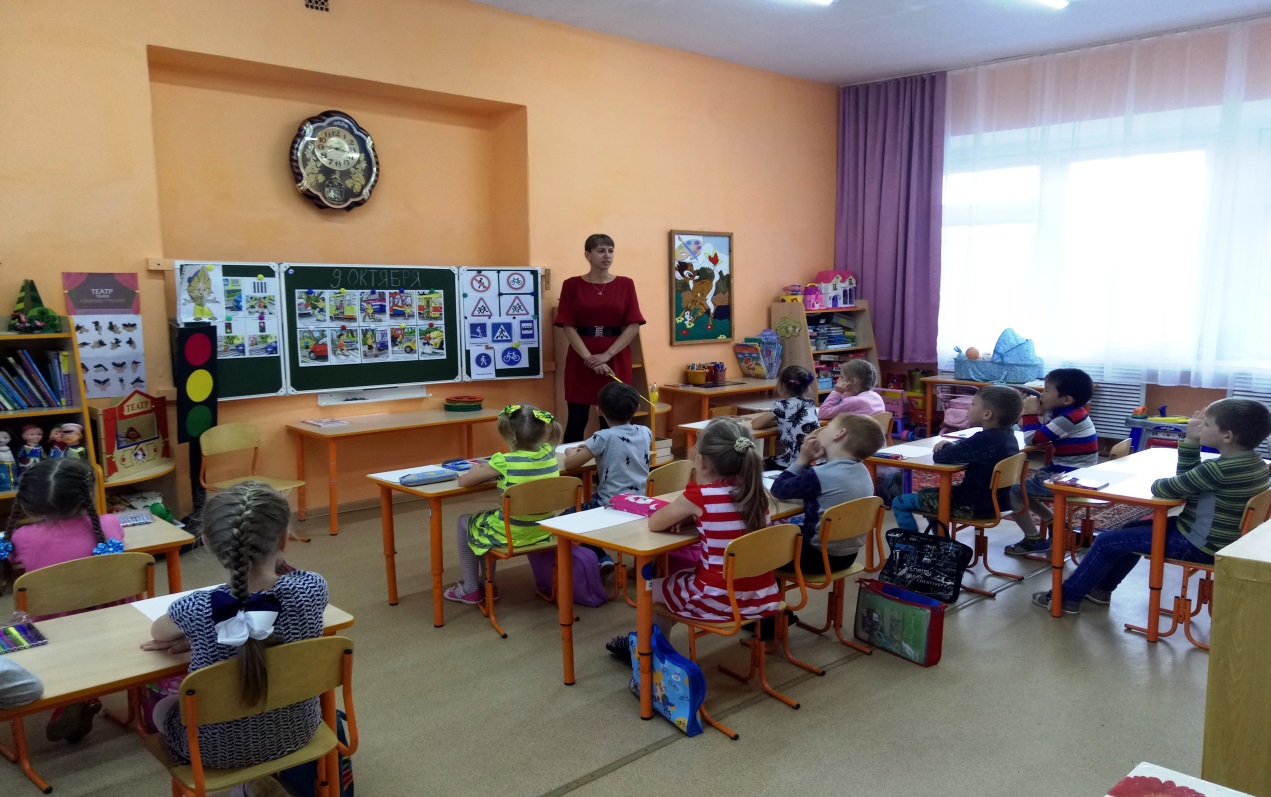 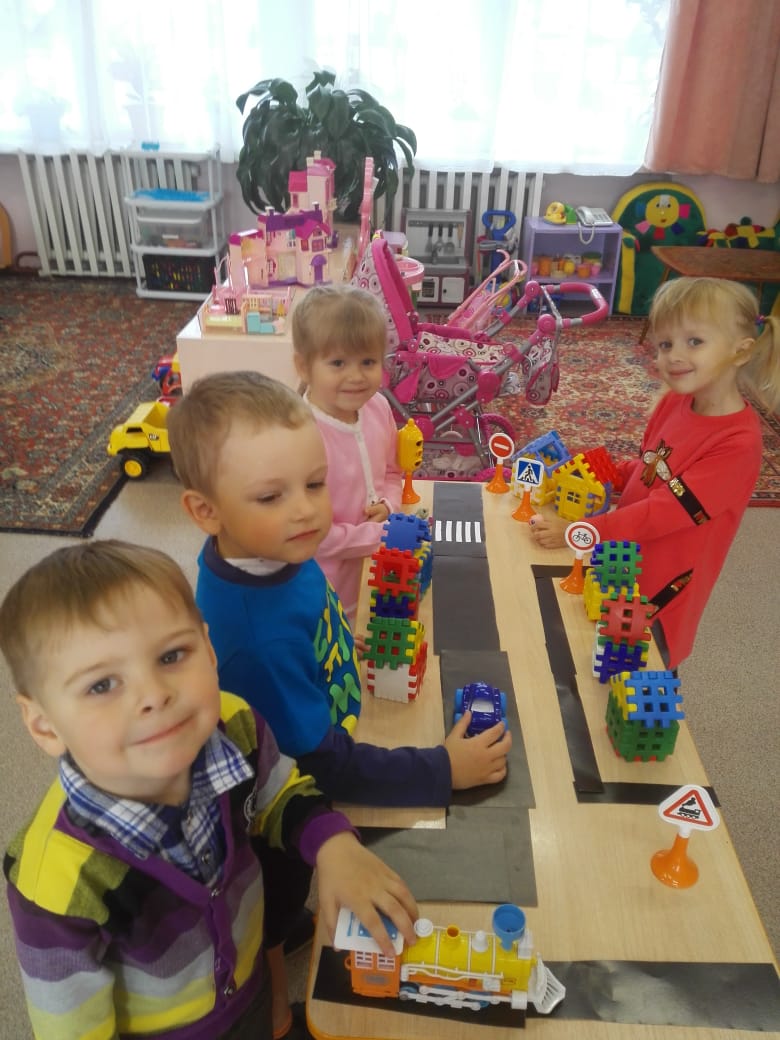 Среди педагогов был проведен конкурс дидактических игр: «Дидактическая игра, как средство развития речи дошкольников». Все игры отличались эстетичностью оформления, выдумкой, содержательностью.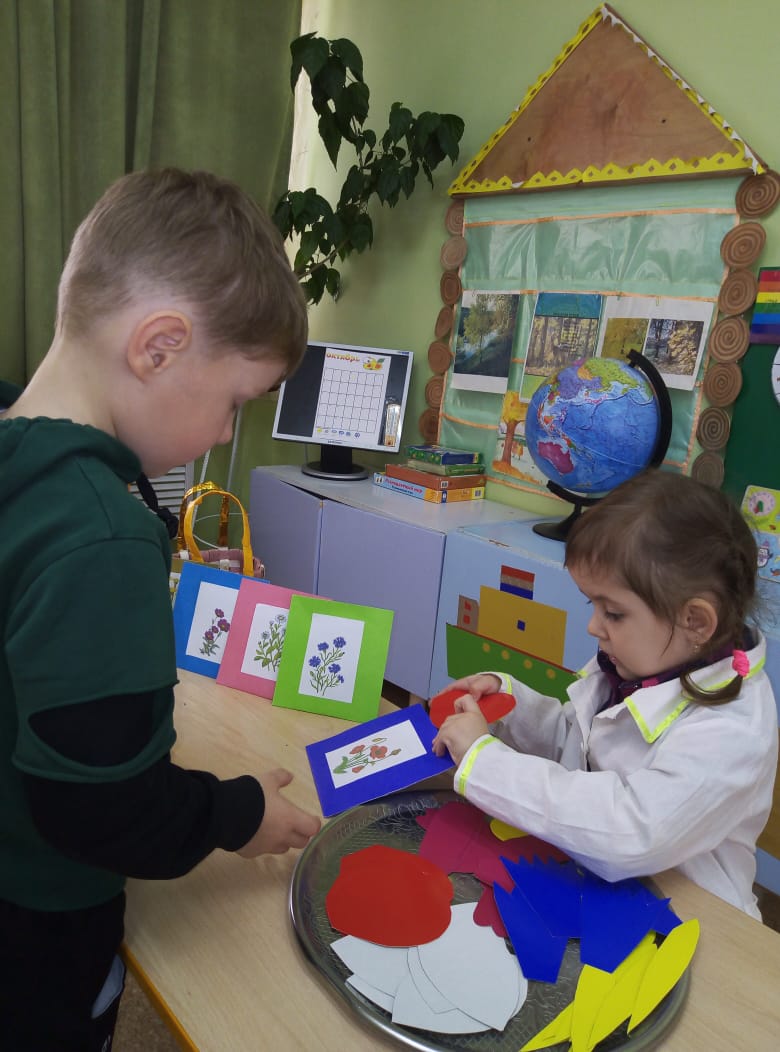 Настольно-печатная игра «Цветочный магазин»,   автор игры  -  воспитатель Хайруллина Надежда Александровна.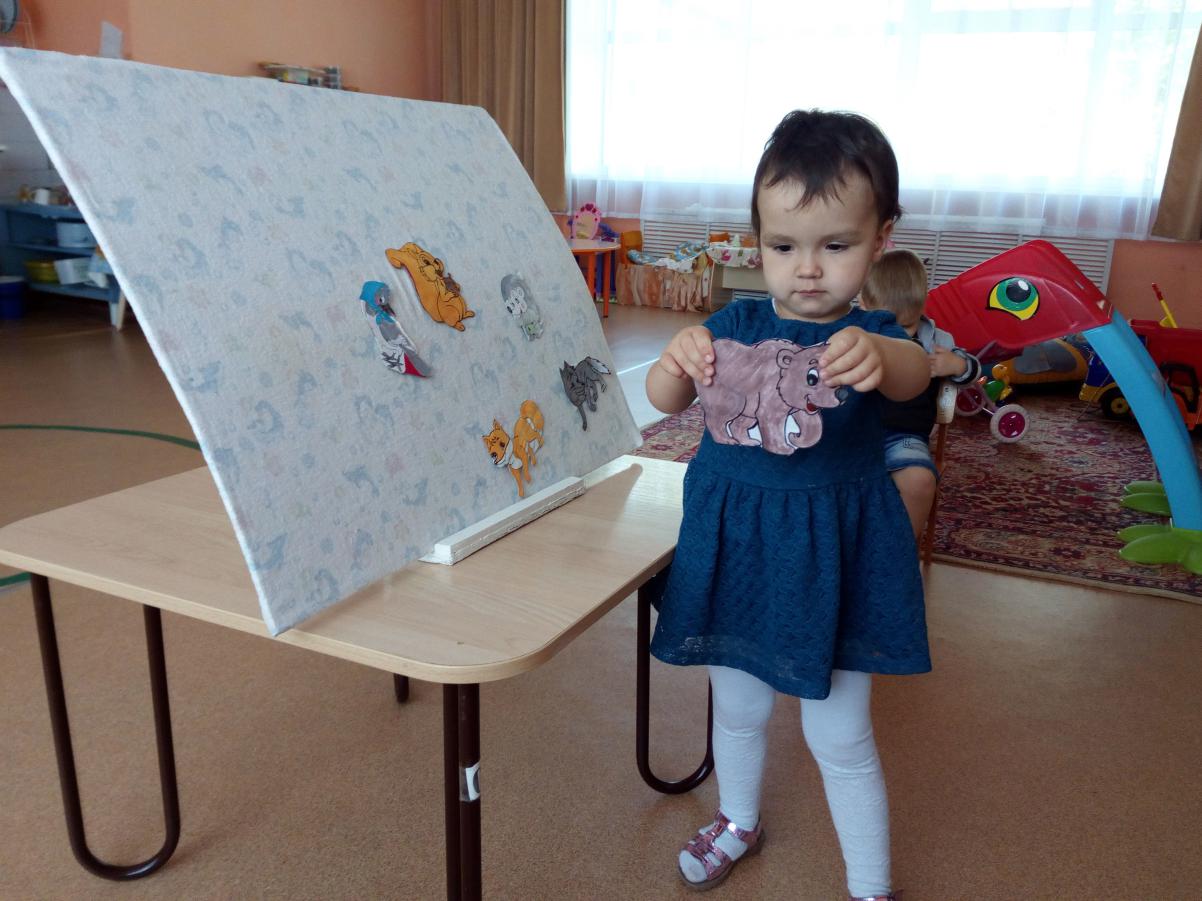 Дидактическая игра для детей 1, 5-3 лет «Кто пришел», автор -  воспитатель Плахотина Наталья Ивановна.В разновозрастной группе раннего возраста была проведена встреча с родителями, на которой педагоги познакомили их  с  особенностями адаптации деток, а также родители приняли участие в изготовлении игровых масок для детей, превратившись в детей, поиграли в игру «Заинька».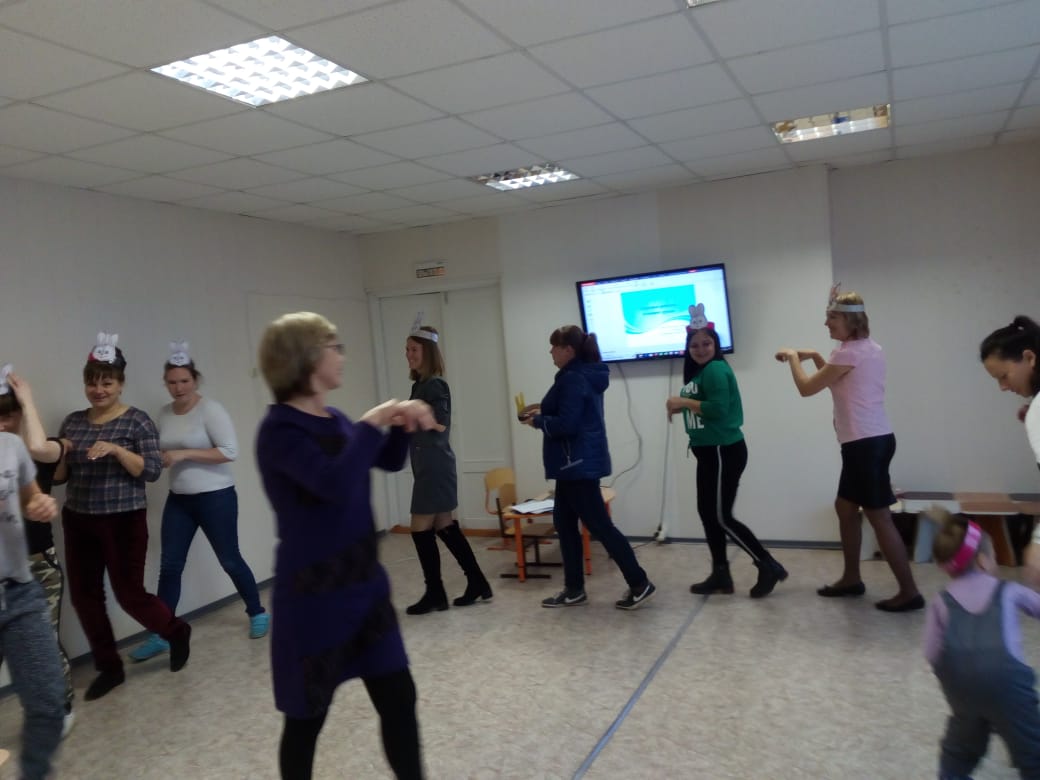 